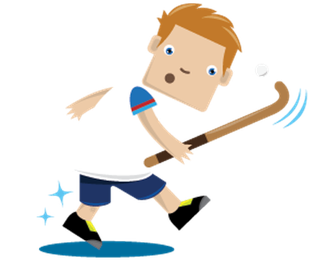 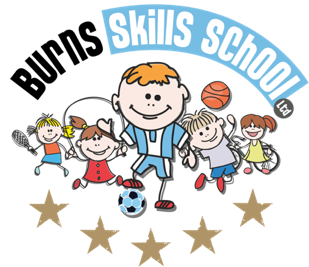 DanceDear Parent/Guardian We are delighted to announce that Burns Skills School are running one of their fantastic afterschool programmes within the school grounds this year.  The programme will consist of 12 weeks which will entail age appropriate educational sessions that will have a main focus of fun whilst improving each child’s technical ability.Dates of programme: Wednesday 15th SeptWednesday 22nd SeptWednesday 29th SeptWednesday 6th OctWednesday 13th OctWednesday 20th OctWednesday 10th NovWednesday 17th Nov Wednesday 24th NovWednesday 1st Dec  Wednesday 8th DecWednesday 15th DecPrimary 1, 2, & 3 (1.30pm-2.30pm each week) Primary 4, 5, 6 & 7 (2.35pm-3.35pm each week). To secure a place for your child you must complete a parental consent form CORRECTLY and return it back into school with payment of £48.00 for the attention of the secretary. Only 20 places MAXIMUM available for each session.	Deadline for forms & payment is Friday 10th of September. This is a great opportunity for your child and certainly one not to be missed.  When in attendance we would advise that all children wear appropriate clothing with a pair of trainers suitable for indoor and outdoor. Payment options: CashThanks Aaron & Andrew Burns Skills School